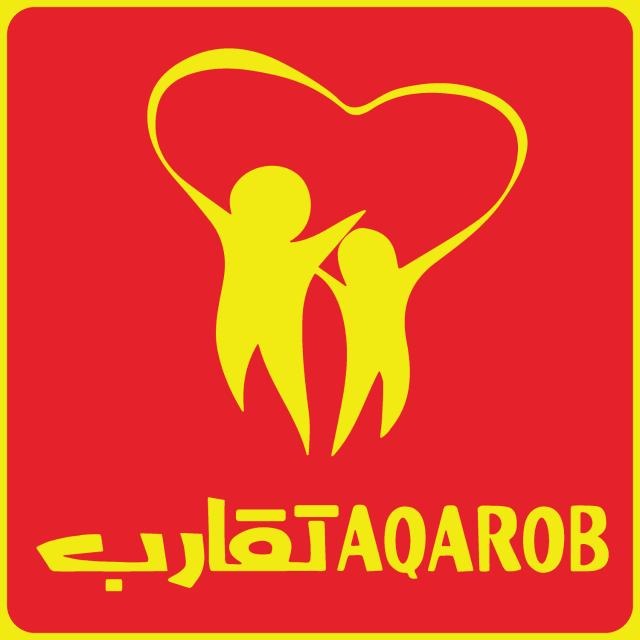 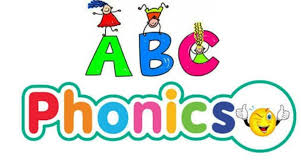 *******************************************************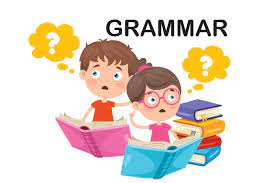 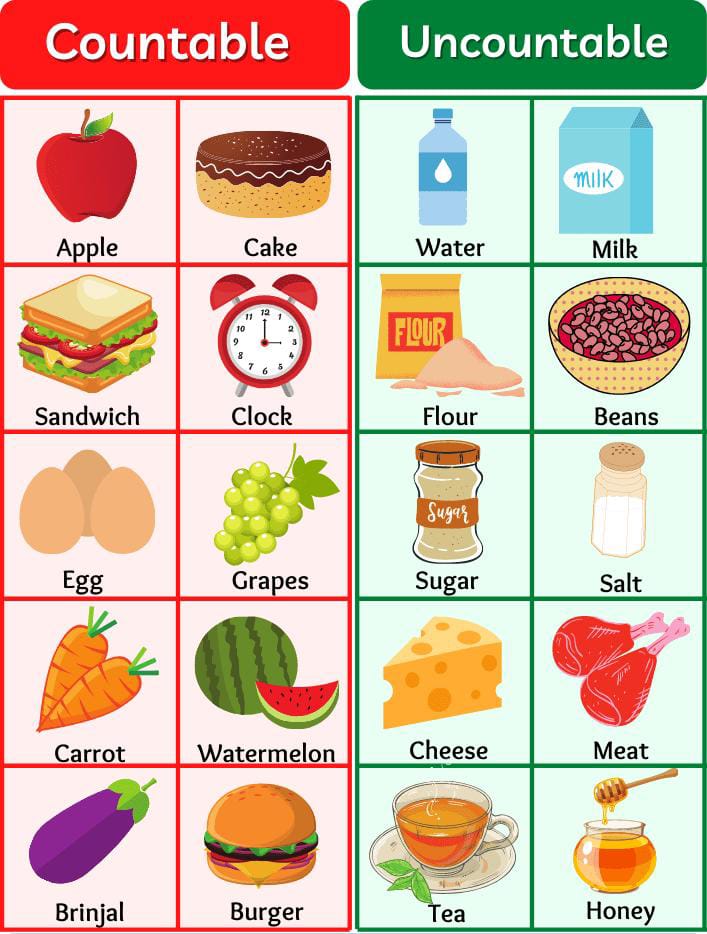 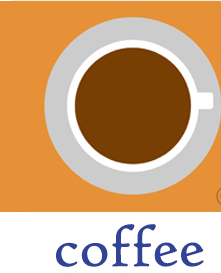 There isThere are ********************************************************************************************************************************************************A)Choose the correct answer: 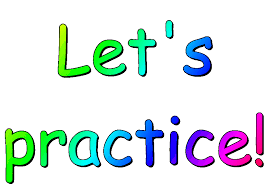 1-There is ( some \ any ) water in the bottle.    2-They didn't eat ( some \ any ) sandwiches.		3-Have you got ( some \ any ) pencils?4-There are ( some \ any ) books in the bag.****************************************************************************	B)Fill the gaps with How much or How many1-_____________ potatoes are there?2-_____________honey is there?3-_____________meat is there?4-_____________peaches are there?5-_____________pizzas  are  there?****************************************************************************C)Write C for countable or for uncountable:1-oil ___       2-pears___       3-fish____       4-cup of tea____5-tea___      6-cheese___     7-pasta___       8-eggs___****************************************************************************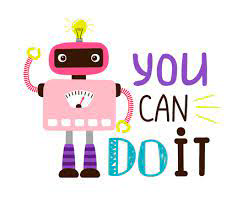 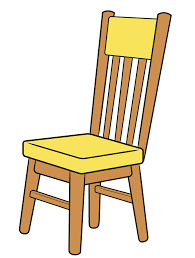 chair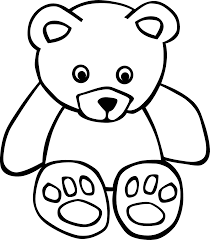 bear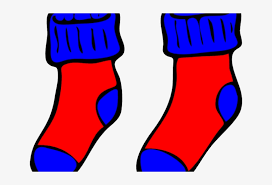 pair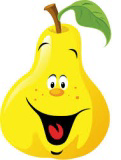 pear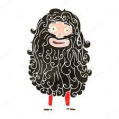 hairy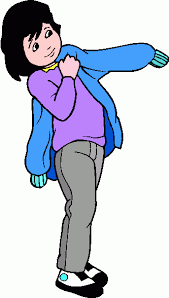 wearHow many ……………. are there?How many ……………. are there?How much ………….. is there?How much ………….. is there?Countable nounsCountable nounsUncountable nounsUncountable nounsMushrooms, olives, pens, cars, booksMushrooms, olives, pens, cars, bookssugar, food, spinach, tuna, watersugar, food, spinach, tuna, waterThere are a lot.How many mushrooms are there?There isn't much.How much sugar is there?